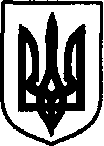 УКРАЇНАДунаєвецька міська рада VII скликанняР І Ш Е Н Н ЯТридцять шостої (позачергової) сесії30 травня 2018 р.                                          Дунаївці                                             №24-36/2018рПро затвердження Положення про проведення конкурсу та призначення на посаду керівників закладів загальної середньої освіти Дунаєвецької міської радиВідповідно до статті 25 Закону України «Про освіту», статті 26 Закону України «Про загальну середню освіту», статті 26 Закону України «Про місцеве самоврядування в Україні», на підставі наказу Міністерства освіти і науки України від 28.03.2018 р. № 291 «Про затвердження Типового положення про конкурс на посаду керівника державного, комунального закладу загальної середньої освіти», враховуючи пропозиції спільного засідання постійних комісій від 30.05.2018 р., міська рада ВИРІШИЛА:1. Затвердити Положення про проведення конкурсу та призначення на посаду керівників закладів загальної середньої освіти Дунаєвецької міської ради (додається).2. Контроль за проведенням конкурсу та призначення на посаду керівників закладів загальної середньої освіти Дунаєвецької міської ради покласти на Управління освіти, молоді та спорту Дунаєвецької міської ради (В.Колісник).Міський голова                                                                                            В.Заяць